
Ihr Zeichen/Ihre Nachricht vom: 	Mein Zeichen: 	Hameln, 14.11.2018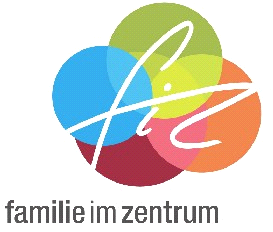 Folgeantragauf anteilige Kostenerstattung von Elterngebühren im Bereich der Kindertagesbetreuung unter 3 JahreA n t r a g s t e l l e r / i n:Erziehungsberechtigte/r: ..……………………………………… Adresse: …………………………………………………………… Betreutes Kind: ……………………………..……………….…… Geburtsdatum des Kindes: ..……………………………………Betreuungsmonat: ……………………….……………………….betreut vom ……..… bis: …....…, von .......... Uhr bis .........Uhr; Anzahl Betreuungsstunden: …betreut vom ……..….bis: …....…, von .......... Uhr bis ..........Uhr; Anzahl Betreuungsstunden: …betreut vom ……..….bis: …....…, von .......... Uhr bis ..........Uhr; Anzahl Betreuungsstunden: …betreut vom ……..….bis: …....…, von .......... Uhr bis ..........Uhr; Anzahl Betreuungsstunden: …betreut vom ……..….bis: …....…, von .......... Uhr bis .......... Uhr; Anzahl Betreuungsstunden: …Gesamtzahl der Betreuungsstunden im o.a. Monat: ……….. StundenLeistungen des Jugendamtes des Landkreises Hameln-Pyrmont zu obigem Betreuungsverhältnis: Ich/Wir erhalte/n keine Leistungen Ich/Wir erhalte/n anteilige LeistungenHiermit bestätige/n ich/wir die Richtigkeit der o.a. Angaben. ………………………………………….                                                                                              Datum, Unterschrift Antragsteller/in                                                                                          Hinweise zur Inanspruchnahme / ErstattungBei erstmaliger Beantragung oder bei Änderung der Betreuungsbedingungen ist ein Antrag auf Kostenübernahme beim Landkreis Hameln-Pyrmont zu stellen.Der entsprechende Bescheid ist dem Antrag beizufügen.Eine anteilige Erstattung der Betreuungskosten ist nur möglich, wenn sie höher liegen als der Elterngrundbetrag in Höhe von derzeit 99,00 €/Monat.Die anteilige Erstattung der Betreuungskosten ist max. bis zum 31.07. (Ende des Kindergartenjahres) des Jahres möglich, in dem das Kind das 3. Lebensjahr vollendet hat._________________________________________________________________________________Nicht durch die/den Antragsteller/in auszufüllen!Betreuende Tagespflegeperson:Ich bestätige der Stadt Hameln, dass ich oben genanntes Kind imMonat	………………………...	an insgesamt	…………………………	Stunden betreut habe.Name der Betreuungsperson:  ……………………………………………………………………………………	                                                                                   ……………………………………………………...                                                                                                                                                                          Datum, Unterschrift der TagespflegepersonFIZ-TagespflegebüroTagespflegeportal			             	……………………………………………………Prüfung der Angaben			           Datum, Sichtvermerk TagespflegebüroBesondere Hinweise:	…..…………………………………………………………………………….……..………………………………………………………………………….…………..…………………………………………………………………….